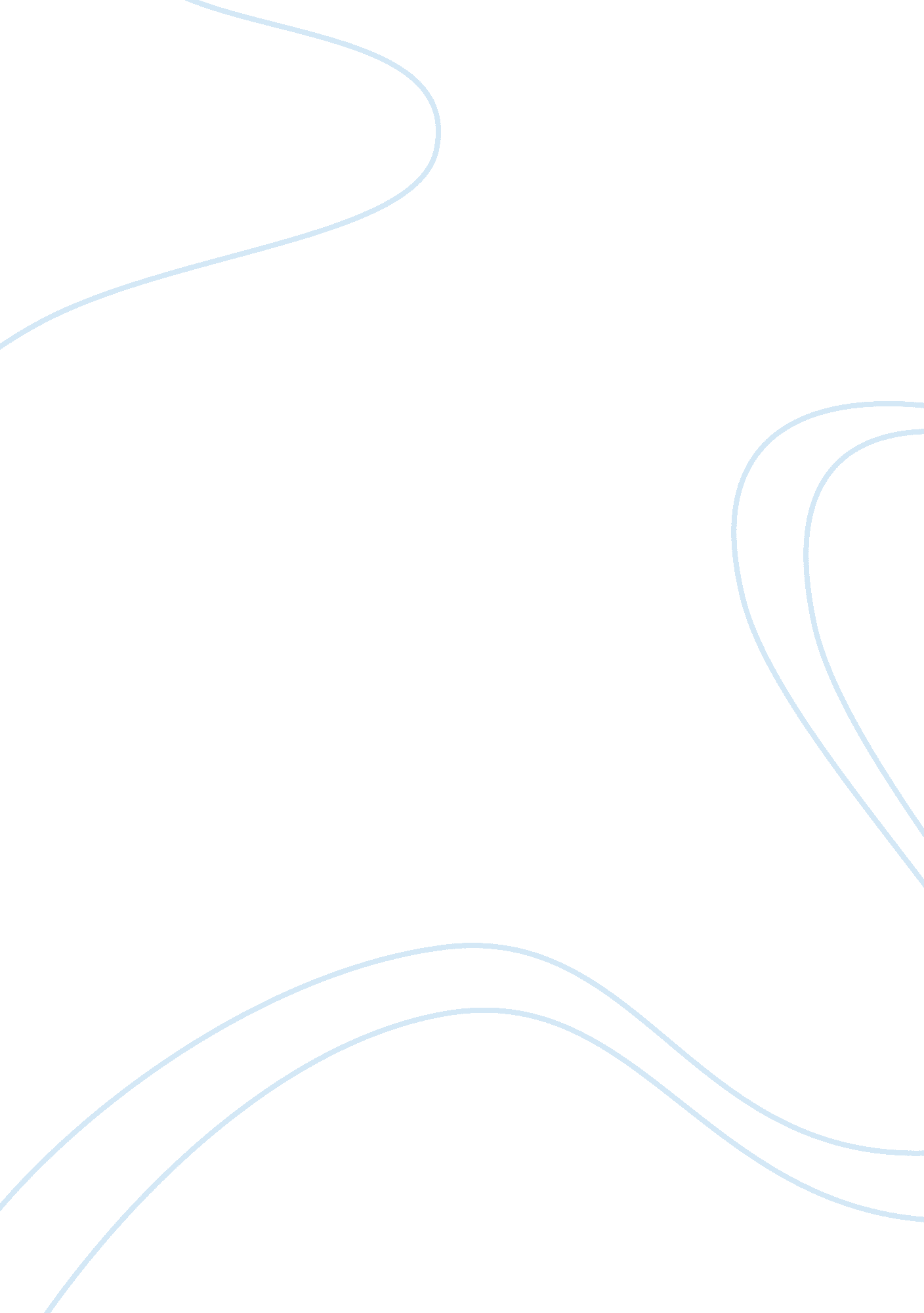 Case study on osmosisBusiness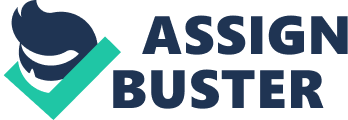 Osmosis Case Study: Osmosisis a spontaneous move and directed diffusion of the substance through the partially permeable membrane, which separates the substance form the pure solvent or from the substance with the less concentration. Osmosis is caused by the need of the system to the thermodynamic equilibrium and equalization of the concentration of the substance on the both sides of the membrane. Osmosis is characterized with the osmotic pressure which is equal to the excessive external pressure which should be put from the side of the substance in order to stop osmosis. Osmosis plays a very important role in the physiologic processes and is used in the study on polymers and biologic structures. Osmosis is one of the colligative properties of solutions, which depends on the quantity of the dissolved parts but not on their structure and nature. It is obvious that osmosis influences the life of cells in the high extent, because their membranes always coexist with various solutions. The cell membranes are highly influenced by solutions, especially water and many cells of various organisms have developed their membranes to such an extent to prevent water from the penetration into the cell through the membrane. The process of osmosis is quite useful in the clinical and scientific research, for example, in order to gain certain polymers the process of osmosis is very effective. In addition, the research and invention of new types of medicine also require the process of osmosis in order to understand the influence of the medicine on the cells in the connection with other medicine and antibiotics. Osmosis is a physical process which plays the important role in numerous processes, including the physiological ones. The student who is interested in the problem of osmosis is the supposed to dwell on the main principles and aspects of the process, its physical side and its use on practice. If the student is aware about osmosis and its functioning, he will be able to research the definite case on the problem. The student is supposed to research the case site, pay attention to the cause and effect of the certain problem related with osmosis, explain it and suggest the methods which can be effective for the solution of the case. The methodology of case study writing is quite a difficult point, so, the student has the right to use a free example case study on reverse osmosis prepared by the experienced and certified writer. With the advice of a free sample case study on osmosis is serious business the student is able to understand the principles of writing, the research approach towards the issue and the appropriate construction of the text which would be approved by the professor. 